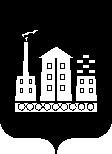  АДМИНИСТРАЦИЯ ГОРОДСКОГО ОКРУГА СПАССК - ДАЛЬНИЙ ПОСТАНОВЛЕНИЕ03 сентября 2018 г.                г. Спасск- Дальний, Приморского края                       № 317-па       О внесении изменений в постановление главы администрации городского округа Спасск - Дальний от 04 декабря . № 732-па  «О межведомственной комиссии для признания помещения жилым помещением, жилого помещения непригодным для проживания и многоквартирного дома аварийным и подлежащим сносу муниципального жилищного фонда городского округа Спасск- Дальний»             Руководствуясь п. 6 ст. 17 Федерального закона от 06 октября 2003 г. №131-ФЗ «Об общих принципах  организации  местного самоуправления в Российской Федерации», ст. 14 Жилищного кодекса Российской Федерации, на основании Устава городского округа Спасск – ДальнийПОСТАНОВЛЯЮ:	1. Внести изменение в Состав межведомственной комиссии для признания помещения жилым помещением, жилого помещения непригодным для проживания и многоквартирного дома аварийным и подлежащим сносу муниципального жилищного фонда городского округа Спасск-Дальний, утвержденный постановлением главы Администрации городского округа Спасск-Дальний от 04 декабря 2006 г. № 732-па «О межведомственной комиссии для признания помещения жилым помещением, жилого помещения непригодным для проживания и многоквартирного дома аварийным и подлежащим сносу муниципального жилищного фонда  городского округа Спасск-Дальний», изложив Состав комиссии в следующей редакции (прилагается).2. Признать утратившим силу постановление Администрации городского округа Спасск - Дальний от 06 августа 2018 года № 286–па «О внесении изменений в постановление   главы   Администрации   городского   округа   Спасск – Дальний»       от 04 декабря 2006 года № 723-па «О  межведомственной комиссии для признания помещения жилым помещением, жилого помещения непригодным для проживания и многоквартирного дома аварийным и подлежащим сносу  муниципального жилого фонда городского округа Спасск - Дальний».3. Административному управлению Администрации городского округа Спасск-Дальний (Моняк) настоящее постановление опубликовать в периодическом печатном издании и разместить на официальном сайте городского округа Спасск-Дальний.4. Контроль за исполнением настоящего постановления возложить на заместителя главы Администрации городского округа Спасск-Дальний   О.А.Митрофанова.Глава городского округа Спасск – Дальний                                                            В.В. Квон           УТВЕРЖДЕН                                                                                     постановлением главы Администрации  городского  округа Спасск - Дальний  от 04.12.2006  № 732-па( в редакции постановления Администрации  городского округа Спасск- Дальний от  03.09.2018   № 317-па )Составмежведомственной комиссии для признания помещения жилым помещением, жилого помещения непригодным для проживания и многоквартирного дома аварийным и подлежащим сносу муниципального жилищного фонда городского округа Спасск- Дальний Митрофанов О.А.    - заместитель главы Администрации городского округа 			    Спасск- Дальний, председатель комиссии;Симоненко О.С.        - начальник управления жилищно-коммунального хозяйства Администрации городского округа Спасск-Дальний, заместитель председателя комиссии;Майдан Ю.В.            - ведущий специалист 1 разряда жилищного отдела управления жилищно-коммунального хозяйства Администрации городского округа Спасск-Дальний, секретарь комиссии;Охотникова И.И.    - старший специалист-эксперт 1 разряда ТОУ Роспотребнадзора по  Приморскому краю в городском округе Спасск-Дальний (по согласованию); 	Двинянин В.А.         - начальник жилищного отдела управления жилищно-коммунального хозяйства Администрации городского округа Спасск- Дальний,  главный муниципальный жилищный инспектор;           Беззабарова Ю.В.	 - начальник отдела управления муниципальным имуществом  управления земельных и имущественных отношений  Администрации городского округа Спасск-Дальний;Чащина  Н.Н.          - специалист 1 разряда отдела капитального строительства 	управления градостроительства  Администрации городского округа  Спасск- Дальний;Ткаченко Д.В.         - начальник отдела надзорной деятельности и профилактической           работы по г.Спасск- Дальний и Спасскому муниципальному району                                 УНД ГУ МЧС России по Приморскому краю;Николаенко И.Н.     -  кадастровый инженер ООО «Бюро кадастровых инженеров»Синяков Д.Л.          - депутат Думы округа Спасск-Дальний;Коврижин О.В.      - главный государственный инспектор по экологическому,                                       технологическому и атомному надзору.